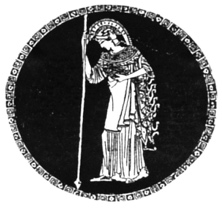 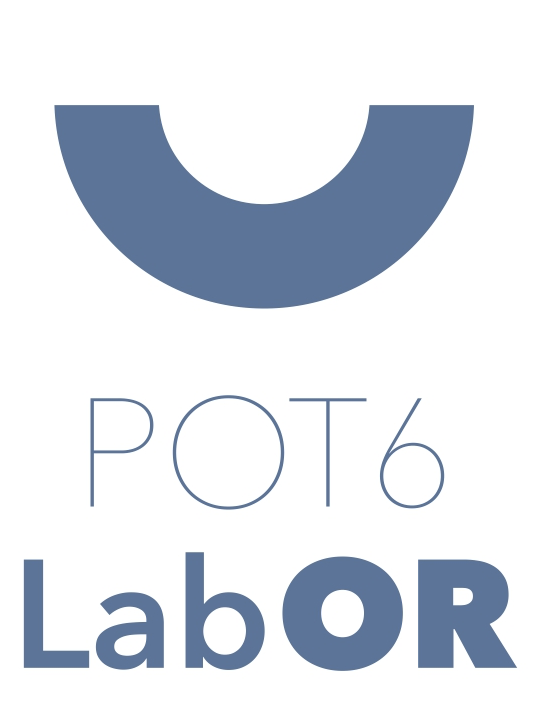 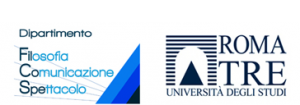 LA FILOSOFIA IN UN CLASSICODOMANDA DI PARTECIPAZIONEISTITUTO______________________________________________________________________________________Indirizzo Sede___________________________________________________________________________________Contatti del docente referente (nome; cognome; mail e telefono)_________________________________________________________________________________________________________________________________________Dirigente Scolastico (nome e cognome)_______________________________________________________________DATI DEL GRUPPO DI STUDENTI DELLA CLASSE: ai sensi dell’art. 13 del D. Lgs. n. 196/2003, recante “Codice in materia di protezione dei dati personali”.I dati personali raccolti con questa scheda sono trattati manualmente e con mezzi informatici pera)  l’organizzazione dell’iniziativa (registrazione partecipanti all'iniziativa, operazioni connesse alla formazione e all’organizzazione interna, accoglienza e assistenza, eventuale rilascio attestato di frequenza)b) inviare materiale informativo sulle future iniziative didattiche.CONSENSOcon la consegna della presente scheda consento al trattamento dei dati personali per le finalità indicate   nella stessa informativa.consento all’utilizzo dei dati personali per l’invio di informazioni su eventuali proposte didattiche e formative rivolte ai giovani.Firma Dirigente Scolastico						…………………………………………………………n°NOMECOGNOMECLASSEMAILTELEFONO12345678910